 Zutatenliste – „Die Wurzelkinder“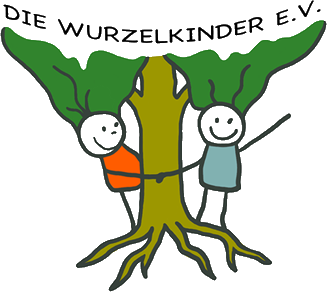 Kuchen:                		______________________________________________________Name des Herstellers:		______________________________________________________Herstellungsdatum:		______________________________________________________Allergenkennzeichnung Es wird empfohlen allergieauslösende Bestandteile, sofern die Verkehrsbezeichnung nicht bereits auf die Verwendung dieser Stoffe schließen lässt (z. B. Nusskuchen) anzugeben. Allergieauslösende Bestandteile von Lebensmittel können sein: o Glutenhaltiges Getreide (z. B. Weizen, Roggen, Gerste, Hafer, Dinkel) o Eier o Soja o Milch (einschließlich Laktose) o Nüsse Zutatenliste: 